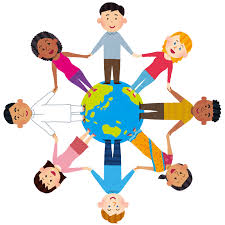 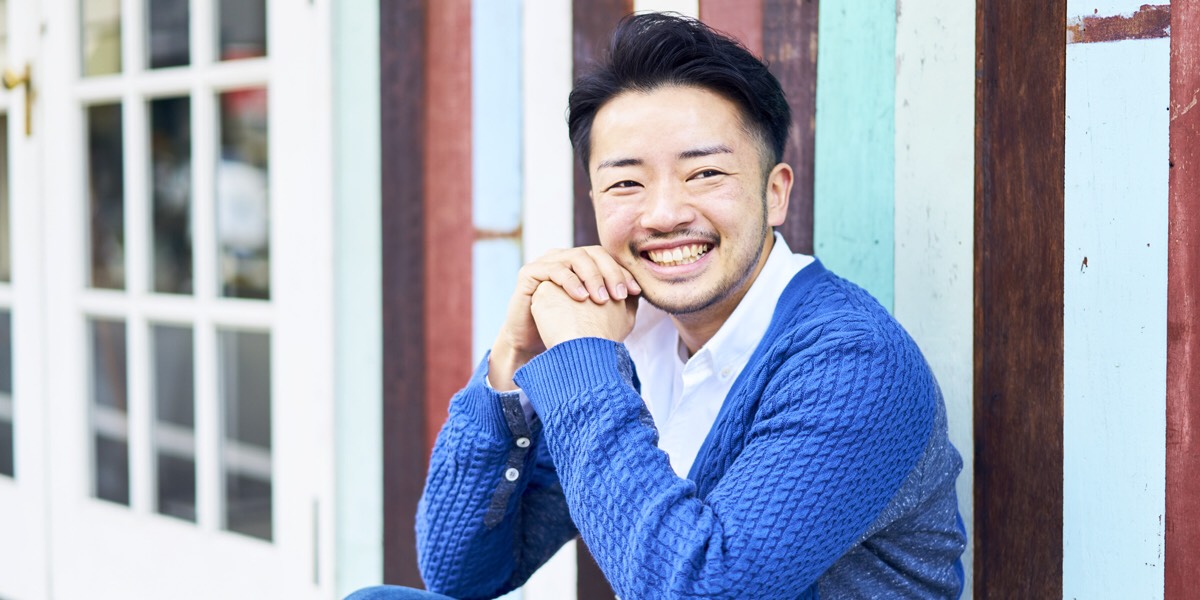 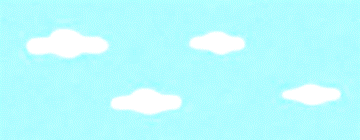 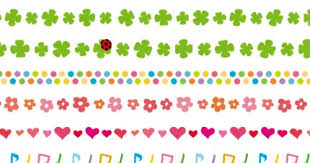 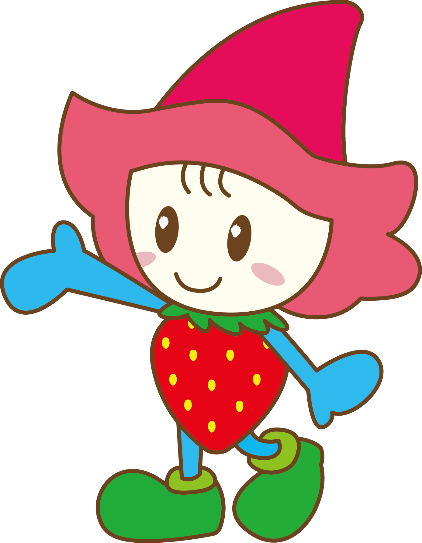 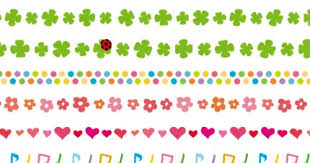 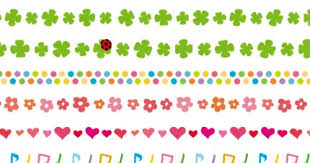 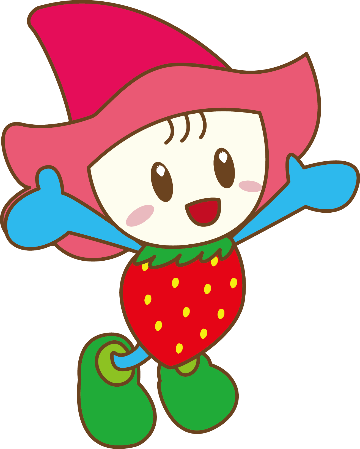 記入事項記入事項氏名（ふりがな）住所〒　　　　　　　　　電話番号※日中ご連絡可能な電話番号をご記入ください。メールアドレス一緒に視聴するご家族の人数　　　　　　　　　　　　人年齢※丸を付けてください。10代以下・ 20代・ 30代・ 40代・ 50代・ 60代70代・ 80代・ 90代以上